      Colegio San Nicolás El Olivar Tamarugal 595       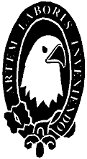 Lista de Útiles 2020Segundo Ciclo Nivel Transición – Kínder-1 caja de 6 litros con tapa. Dentro de ella debe estar incluido:1 tempera de 12 colores 1º estuche debe venir:2 Lápices grafitos1 Goma grande1 Caja de lápices de 12 colores triangulares tamaño jumbo1tijera punta escolar.1Stick Fix Grande1 Sacapuntas con depósito, adaptado para lápices Jumbo 1 Aguja punta RomaSegundo estuche debe venir con:1 Caja de lápices de Cera Grueso (No Toxico)1 Estuche de plumones delgados 12 colores (No Toxico)4 Plumones de Pizarra Rojo, Verde, Azul, Negro (2 incluidos en el estuche del niño y2 para ser entregados a la educadora.1 Cajas de plasticina2 Sobres de lentejuelas2 Sobres de escarchas 3 Stick Fix Grande1pliego Papel celofán2 Cuadernos collage 100 hojas cuadro (forro amarillo y anaranjado)1 carpeta plástica, tamaño oficio con archivador (SOLO KINDER A)1 Block de cartulina de color1block de papel volantín1block de goma Eva1 Sobres de papel lustre1 aguja punta roma1 block papel entretenido1 Pizarra Blanca chica 30x30 (No se Aceptará otro tamaño)1 borrador unido a la pizarra 10 unidades forros ficheros1 Libro de cuentos tapa dura1 Juego Didáctico de madera1 Rompecabezas de madera1 Libro Grande de pintar.1 Block Chico.1 Pincel Plano Nº101 Pliegos de papel Craft 1 pinta carita1 juego de legos1 madeja de lana pequeña1 Adhesivo escolar multilateralCinta masking tapePaquete de limpia pipa ( solo kínder B) Archivador tapa dura oficio ( solo kinder B)  Materiales de aseo:1 Jabón Líquido1 Vaso Plástico1 toalla de mano con Aza1 Cepillo de dientes2 Bolsas de género (Para útiles de aseo y la otra para servilleta e individual)1 Servilleta de géneroMochila Grande sin ruedas Nota: Todo Material y ropa debe venir marcado y entregado solamente a las educadoras.Cuadernos, Carpetas, Archivador, caja todo con foto pegada en la portada.